TERCERA SESSIÓ DE LA COMISIÓ 2 DEL CONSELL D’INFANTS I D’ADOLESCENTS DE SABADELL 2021-22Dia i hora: 15/03/22 – 18hLloc: Centre Cívic Can PuiggenerConsellers/es: 26Dinamitzadors/es: Marc Serra i Roser Garcia (PortaCabot) i Nel·lo C (Plataforma per la Llengua)Activitat 1. Joc de les síl·labesComencem jugant, com sempre, a un primer joc per trencar el gel. En aquesta sessió, al joc de les síl·labes, que ens exigeix celeritat en la resposta a tots i totes. Ens fem un tip de riure!Activitat 2. Tanquem les frases i rimes que confeccionaran la lletra del videoclip!En aquesta segona activitat de la sessió, i d’acord als diferents temes que van sortir en la pluja d’idees de la sessió de desembre sobre la diversitat, deixem llestes per grups, frases, rimes, opinions i els continguts que els Consellers i les Conselleres els agradaria que fossin protagonistes de la lletra del videoclip. De fet, els nens i nenes acaben de tancar les primeres idees que ja van sortir en l’anterior sessió.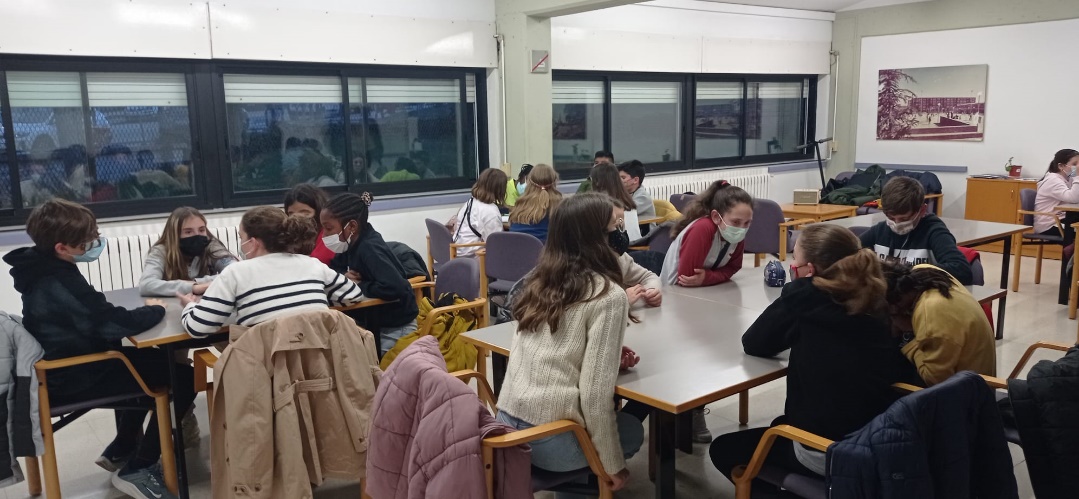 Les propostes recollides sobre la diversitat d’origen són les següents:El teu origen no ha de condicionar el teu futur. Junts trenquem els murs. Les persones que venen d’un altre lloc no tenen coses dolentes, acaben fent de serventes, han de ser valentes. La meva ciutat de mil cultures s’alimenta i de totes elles ostenta. Ens ensenyen la seva llengua i els seus costums, davant del racisme i les injustícies alcem el volum. El lloc on hem nascut es la nostra terra. Les persones que venen d’un altre lloc no tenen coses dolentes. Ens poden ensenyar la seva llengua, coses noves i els seus costums. El nostre dia a dia es diferent però els nostres valors ens fan més forts. Els nostres drets són iguals per a tots i totes. Les dones i les nenes hem de tenir les mateixes oportunitats que els homes. Les propostes recollides sobre la diversitat d’orientació sexual són les següents:Cadascú estima com vol. Es la meva decisió, no la teva. Vola lluny com una àguila. Que les cadenes de la por no t’agafin per ser com ets. Soc així i no em canviaràs. Que t’importa si li agraden nois o noies perquè a ells els hi pot agafar una paranoia. Ser gai no està contra la llei.No importa ser transsexual si tots som iguals.La teva orientació no hauria de ser una discriminació.Per estimar diferent no es ser un delinqüent. No cal mentir, al final es poder decidir. Per estimar una persona diferent no vol dir que siguis un delinqüent. La veritat no es mentir, perquè al final tot es poder decidir.No importa ser transsexuals ni bisexuals perquè al final tots som iguals. El fet de ser gai, no té res de motiu per estar contra la llei.Estimar a un sexe diferent no t’ho guardis a la ment perquè no seràs diferent. Gay o lesbiana, estima com a tu et doni la gana. 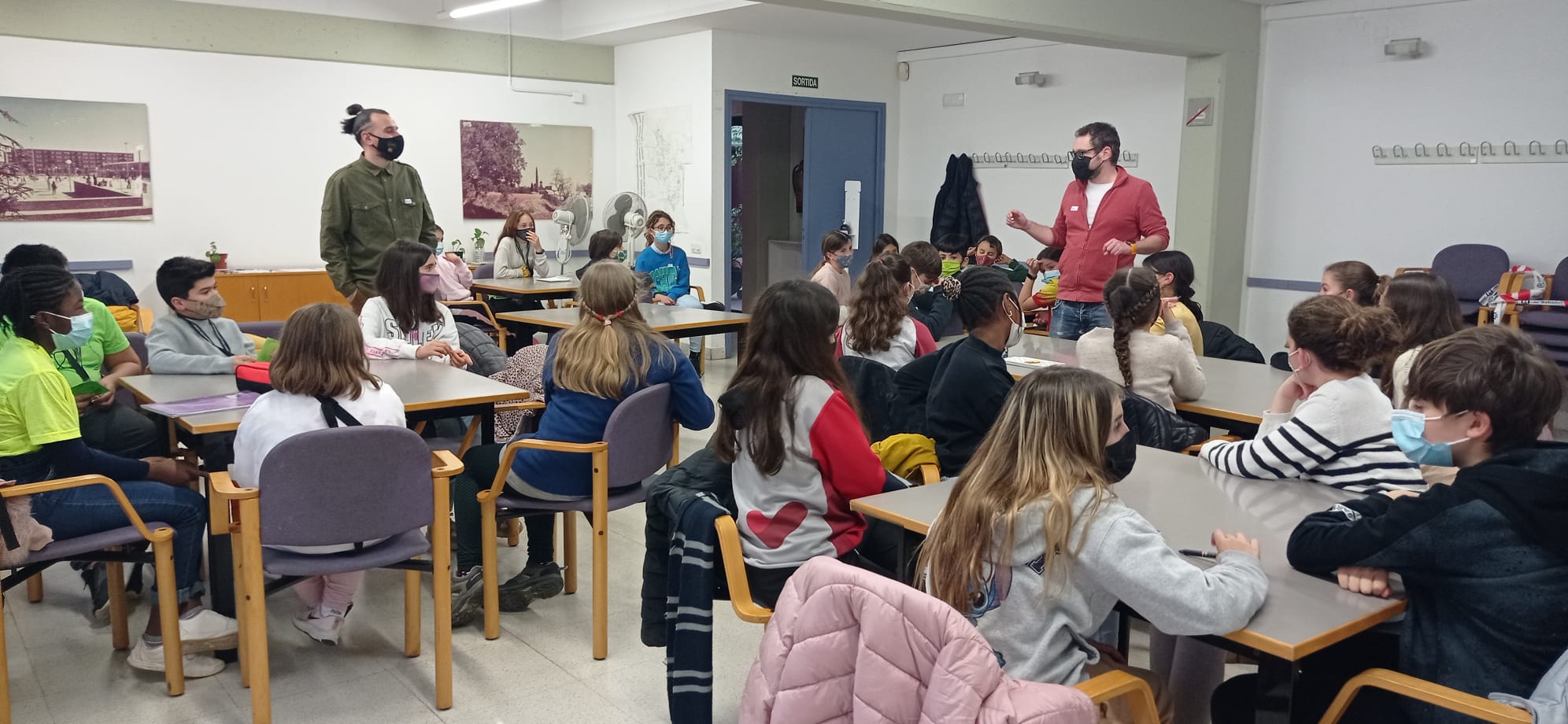 Les propostes recollides sobre la diversitat cultural són les següents:Cases de maons, de fang o de lona. Des de quimonos fins a hiyabs, de cuscús a kebbab, en aquest món tot hi cap. D’idiomes n’hi ha molts, i amb ells moltes cançons. Compte amb el missatge que dones, pots ferir a algunes persones. El lloc on visquis no et fa millor o pitjor persona. La religió no es mereix la discriminació. En una mateixa religió pot haver molts pensaments i tots ben diferents. No tenim dret a criticar ni uns altres a discriminar. Hem de respectar si volem que ens respectin. Les religions no ens representen, nomes ens complementen. Segons la religió podem tenir una opinió i diferents conclusions. Votació de les melodiesUn cop finalitzat el treball en grups, escoltem tres melodies a proposta del Nel·lo C, i es porta a votació per part dels Consellers i Conselleres. Els resultats son els següents: Melodia 1: 10 votsMelodia 2: 5 votsMelodia 3: 13 votsActivitat d’avaluacióPer acabar, els Consellers i Conselleres responen a les preguntes de “Us ha agradat la sessió?” i “L’heu trobada curta o llarga?”:T’ha agradat la sessió?L’has trobada curta o llarga?SÍNONI SÍ NI NO94%4%2%CURTALLARGANI CURTA NI LLARGA65%14%21%